＜若年層を中心とした求職開拓事業　参加申込書＞※開催日の３日前までにお申し込み下さい。当日は、終了時間１時間前までに受付をお済ませください。＜個人情報の取り扱いについて＞この申込書を提出することにより取得した個人情報は、本事業に使用し、それ以外の目的では使用いたしません。すべてご記入下さい。すべてご記入下さい。申込日令和２年　　　月　　　日就労状況□　求職中　　　□　就労中　　 □　その他（　　　　　　　　　　　　　　　　　　　　　　　　　　　）　　　　　　　　　　　　　　　　　　　　　　　　　　　　　　　　　　　　　　□　求職中　　　□　就労中　　 □　その他（　　　　　　　　　　　　　　　　　　　　　　　　　　　）　　　　　　　　　　　　　　　　　　　　　　　　　　　　　　　　　　　　　　□　求職中　　　□　就労中　　 □　その他（　　　　　　　　　　　　　　　　　　　　　　　　　　　）　　　　　　　　　　　　　　　　　　　　　　　　　　　　　　　　　　　　　　ハローワーク求職登録状況□　登録している　　　　　　　　　□　登録していない　　　　　　　　　　　　　　　　　　　　　　　　　　　　　　　　□　登録している　　　　　　　　　□　登録していない　　　　　　　　　　　　　　　　　　　　　　　　　　　　　　　　□　登録している　　　　　　　　　□　登録していない　　　　　　　　　　　　　　　　　　　　　　　　　　　　　　　　年代□　１０代　　　　□　２０代　　 □　３０代　　　　□ ４０代　　　　□ その他（　　　　代）□　１０代　　　　□　２０代　　 □　３０代　　　　□ ４０代　　　　□ その他（　　　　代）□　１０代　　　　□　２０代　　 □　３０代　　　　□ ４０代　　　　□ その他（　　　　代）フリガナ性　別氏　　名　男  □　女住　　所〒　　　　　　－〒　　　　　　－〒　　　　　　－Ｔ　Ｅ　Ｌ※日中連絡の取れる番号をご記入下さい。　　　　　　　 　－　           　　　　　　　　－　　　　　　　 　－　           　　　　　　　　－　　　　　　　 　－　           　　　　　　　　－メールアドレス参加するイベントの参加区分に〇をご記入下さい。参加するイベントの参加区分に〇をご記入下さい。参加するイベントの参加区分に〇をご記入下さい。参加するイベントの参加区分に〇をご記入下さい。参加するイベントの参加区分に〇をご記入下さい。参加区分開催日開催日時間地域会場場所10/４（日）10/４（日）10：00～15：00会津會津稽古堂１Ｆ：多目的ホール10/1１（日）10/1１（日）10：00～15：00いわきいわき・ら・ら・ミュウ２Ｆ：研修室Ａ10/1８（日）10/1８（日）10：00～15：00郡山ザ・モール郡山１Ｆ：正面玄関10/２５（日）10/２５（日）10：00～15：00郡山ザ・モール郡山１Ｆ：正面玄関11/1（日）11/1（日）10：00～15：00相双南相馬市民情報交流センター２Ｆ：マルチメディアホール11/3（火）11/3（火）10：00～15：00福島ＡＯＺ（アオウゼ）４Ｆ：大活動室③申込先【受託】 株式会社　飛馬　（飛馬オープンカレッジいわき校）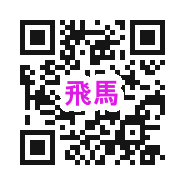 【受託】 株式会社　飛馬　（飛馬オープンカレッジいわき校）【受託】 株式会社　飛馬　（飛馬オープンカレッジいわき校）【受託】 株式会社　飛馬　（飛馬オープンカレッジいわき校）申込先ＴＥＬ０２４６－３８－６１１７FAX０２４６－３８－６１１８申込先E-mailinfo@oci.hyuma.jpH　Phttp://hyuma.sakura.ne.jp/